ЗВІТ Чернихівської загальноосвітньої  школи І-ІІІ ступенів Тернопільської міської ради Тернопільської області Реалізація проекту шкільний громадський бюджет 1.Назва проєкту: «Сучасне музичне та звукове обладнання для закладу освіти»    2. ПІБ авторів або команди авторів проєкту: Мельничук Ольга Дмитрівна – учениці 9 класу.   3.Місце реалізації проєкту – актова зала закладу освіти.   4.МЕТА: всебічний розвиток здобувачів освіти, розкриття творчих здібностей школярів, проведення масових культурних та освітніх заходів.Вартість (кошторис) проєкту: 20000 (двадцять тисяч) грнВикористано коштів на проєкт : 20000 грнВ рамках реалізації проєкту здійснено (зробити опис): Придбано:-  2 активних акустичних системи  Clarity MAX12MH-S;-  пульт мікшерний аналоговий Behringer Xenyx 802;-  мікрофон динамічний вокальний Emiter EM-288W;-  кабель мікрофонний Roxtone MC080;-  кабель мікрофонний Roxtone SMXX200L6.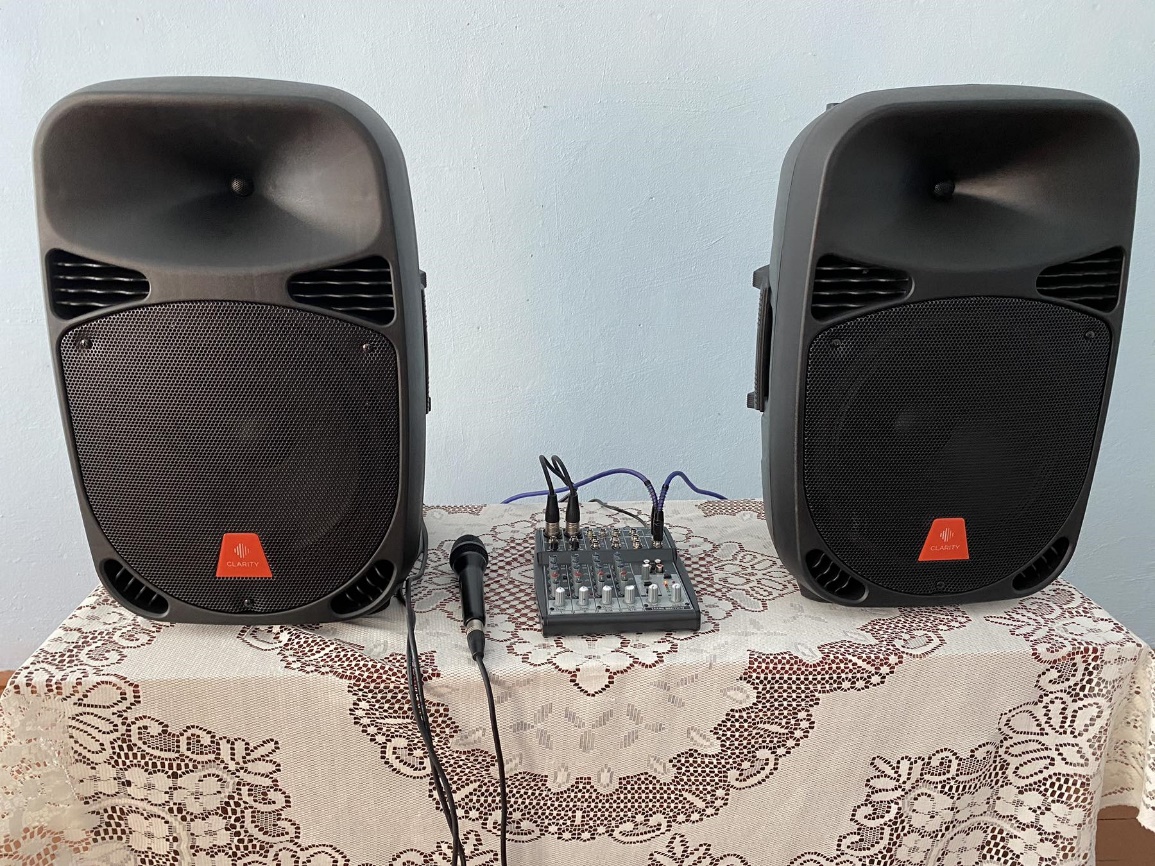 